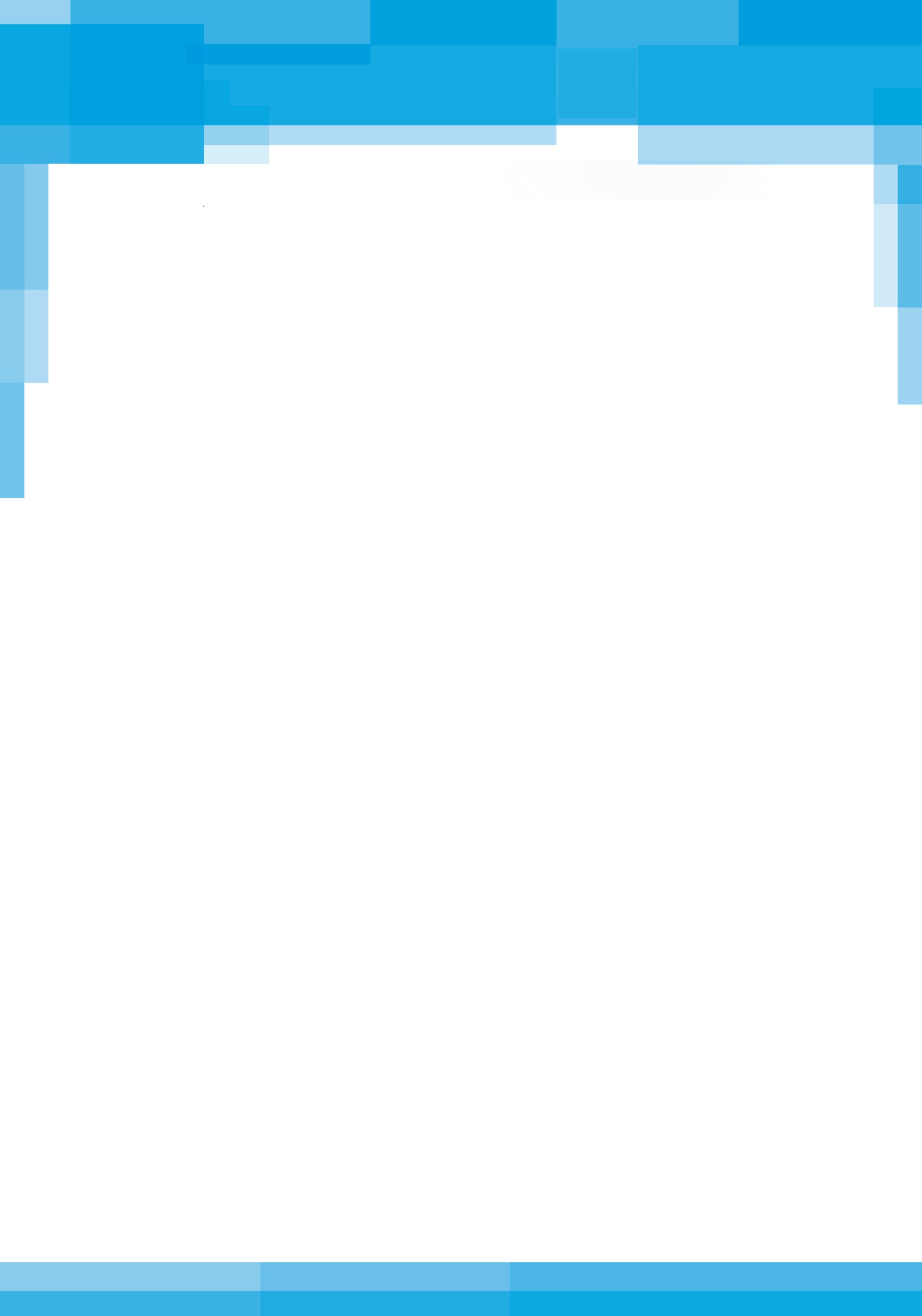 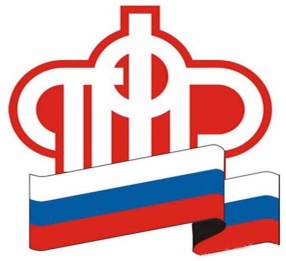 Управление Пенсионного фонда в Выборгском  районе Санкт-Петербурга информирует:«Серая» заработная плата сегодня - бесправное будущее завтра!В погоне за снижением налоговой нагрузки работодатели нередко прибегают к выплате«серой» заработной платы. Под «серой» заработной платой принято понимать вознаграждение, которое не оформляется документально. В результате по документам работник получает одну сумму, а на практике ему выплачивают другую (большую) сумму.К негативным последствиям выплаты неофициальной заработной платы относятся:-минимальная пенсия в будущем; -лишение социальных гарантий, в частности  пособий по временной нетрудоспособности, пособий по безработице, пособий по уходу за ребенком до трех лет и многих других.Именно поэтому важно при оформлении  на работу обращать внимание на размер заработной платы, установленный трудовым договором, а не на сумму заработной платы, обещанной при собеседовании  работодателем.Не менее серьезные последствия ожидают и работодателей. Выплата «серой» заработной платы может привести к проведению  выездных проверок с привлечением специалистов из органов пенсионного фонда, внутренних дел, прокуратуры и других ведомств. Кроме того, лица, виновные в нарушении трудового законодательства, привлекаются к административной ответственности. В целях выявления фактов выплаты «нелегальной» заработной платы Управления ПФР в Санкт-Петербурге и Ленинградской области совместно с подразделениями налоговых органов проводят выездные скоординированные проверки. При выявлении нелегальных трудовых отношений территориальные органы ПФР передают оперативную информацию в Государственную Инспекцию Труда.Важно помнить, что размер вашей будущей пенсии напрямую зависит от размера официальной заработной платы. Чем больше личных средств накоплено на вашем индивидуальном лицевом счете, которые перечисляются в виде страховых взносов работодателем, тем выше будет ваша пенсия. И наоборот, соглашаясь на «серую» зарплату, вы рискуете получать минимальную пенсию.Заместитель начальника УправленияПФР в Выборгском районе Санкт-ПетербургаЩитова Галина Ивановна303-66-12, 03-02